Конкурсное задание 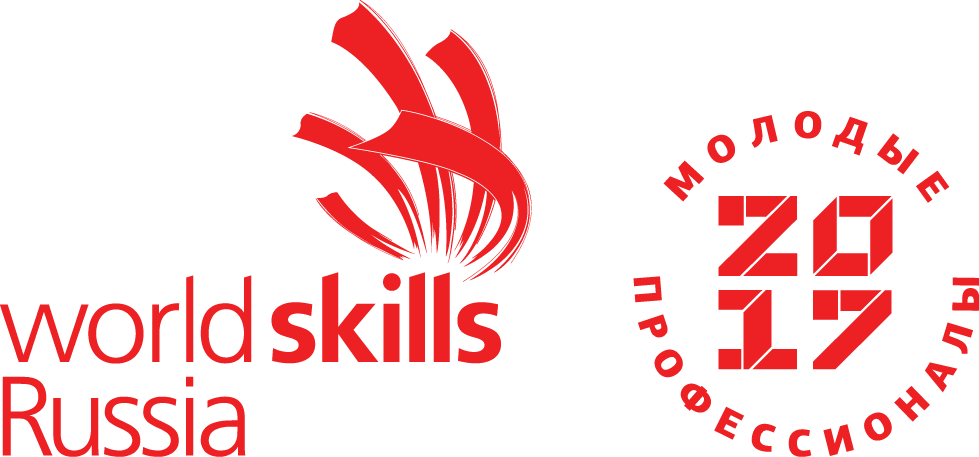 Компетенция«Окраска автомобиля»JuniorsЗаданиевключает в себя следующие разделы:ВведениеФормы участия Модули задания и необходимое времяКритерии оценкиНеобходимые приложенияКоличество часов на выполнение задания: 6 ч.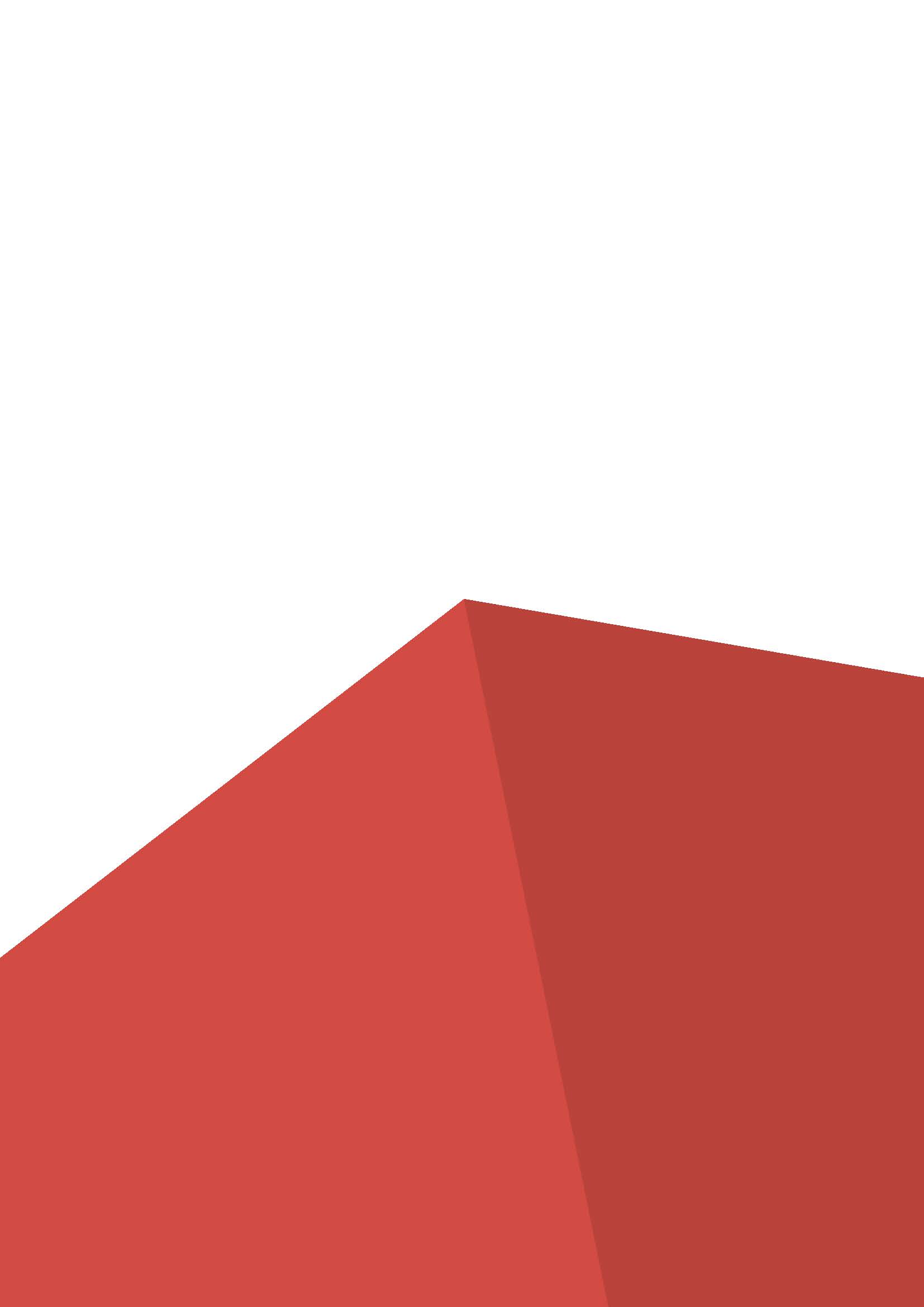 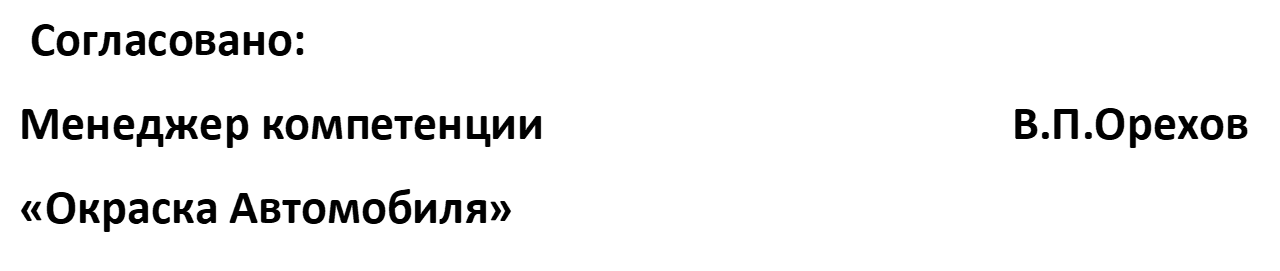   1. ВВЕДЕНИЕ1.1. Название и описание профессиональной компетенции.1.1.1 Название профессиональной компетенции: Окраска автомобилей.1.1.2. Описание профессиональной компетенции.Маляры по окраске автомобилей отвечают за восстановление красочного покрытия автомобиля, поврежденного в результате аварии, после ремонта или замены корпусной детали и (или) панелей. Они также могут принимать заказы на полную перекраску автомобиля для смены цвета или придания ему визуальной новизны. Маляры по окраске автомобилей иногда сталкиваются с необходимостью подбора оттенка к оригинальному, если последнего нет в продаже или к нему трудно подобрать подходящий оттенок. Маляр по окраске автомобилей должен учитывать цвет, оттенок и текстуры прилегающих не подлежащих окраске панелей.Маляры по окраске автомобилей могут работать в различных учреждениях, от кузовных мастерских до авиационных ангаров, в зависимости от того, покраской каких транспортных средств или систем они занимаются. Их работа предполагает нанесение краски в закрытой распылительной камере или камере горячей сушки для защиты окружающей среды от вредных веществ.Маляры по окраске автомобилей готовят панели или транспортные средства к нанесению краски. Они могут выполнять мелкий ремонт панелей и наносить грунтовку, пигментирующий и прозрачный герметизирующий слой для получения необходимого блеска. От них также может потребоваться определить код оттенка разными методами, смешать цвета в необходимых пропорциях для получения определенного оттенка, а также распылить краску на тест-карты для определения соответствия цвета и оттенка оригинальному.Маляру по окраске автомобилей необходимо соблюдать график. Он часто работает над несколькими автомобилями одновременно, ожидая высыхания ранее нанесенных материалов.Маляры по окраске автомобилей могут также работать с различными объектами, такими как пассажирские, гоночные, винтажные и классические автомобили, коммерческие грузовые автомобили, поезда, самолеты, стационарные сооружения или мебель. Они выполняют окрашивание по широкому спектру материалов, включая металлы, пластик, композитные материалы, дерево1.2. Область применения.Каждый Эксперт и Участник обязан ознакомиться с данным Конкурсным заданием.1.3. Сопроводительная документация. Поскольку данное Конкурсное задание содержит лишь информацию, относящуюся к соответствующей профессиональной компетенции, его необходимо использовать совместно со следующими документами:          • Техническое описание 	«WorldSkillsRussia», «Окраска Автомобилей»• Регламент проведения чемпионата «Молодые профессионалы»	    «WorldSkillsRussia»Кодекс этики движения «WorldSkillsRussia»Критерии оценкиИнфраструктурный листПравила техники безопасности2. ФОРМА УЧАСТИЯ.Индивидуальная:Нанесение Маляром различных типов покрытия, таких как антикоррозионный̆ грунт, грунт- наполнитель, базовое покрытие и лак на внутренние и внешние части кузова.Выполнение ремонта деталей̆ с небольшими повреждениями лакокрасочного покрытия и металла с применением следующих действий:Нанесение полиэфирной̆ шпатлевки и её выравнивание. Нанесение антикоррозионного грунта, грунта-наполнителя и шовного герметика. Сухое шлифование деталей̆ на всех этапах ремонта (мокрое шлифование не допускается), нанесение грунтов/ «подложек» Нанесение базового покрытия (базы) и 2К акрилового лака  Ремонт небольшого повреждения ЛКП (локальный̆ ремонт) Окраска методом «плавного перехода» на базовом слое и на 2К солидных цветах (акрил) «Окраска автомобиля» включает в себя подготовку, окраску и полировку деталей̆ автомобиля, а также определение и оценка цвета, процесс колеровки и изготовление тест-напыления.  3. МОДУЛИ ЗАДАНИЯ И НЕОБХОДИМОЕ ВРЕМЯМодули и время сведены в таблице 1 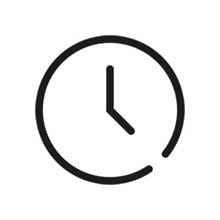 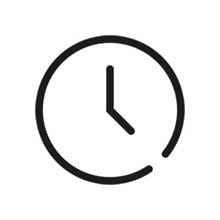 Модуль A: Локальный ремонт на предварительно окрашенной детали. (светлый металлик)Инструкция: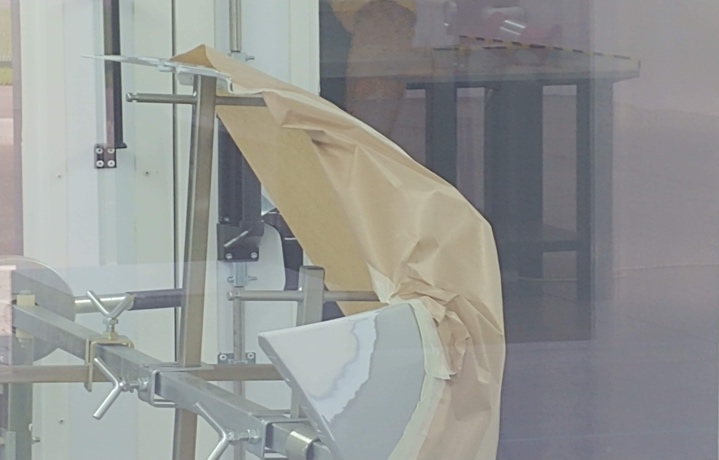 Зона повреждения глубокая (до пластика) царапины – 3-5 см. Зона ремонта задается экспертом до начала соревнования.Участник будет использовать базовую краску (светлый металлик) с предварительно смешанной формулой. Для выполнения задания модуля, участник, на каждом этапе,самостоятельно выбирает необходимый материал (база, грунт,     наполнитель, лак, добавки, отвердитель) согласно TDS производителя материалов. Записывает наименование, кол-во, процентное соотношение частей выбранного материала в "Рабочей карте". Эксперт смешивает и выдает материал участнику в соответствии с данными записанными участником в "Рабочей карте".соотношение участник должен зафиксировать в "Рабочей карте" предоставленной экспертом. Очистить соответствующим очистителем (согласно TDS производителя ЛКМ) и расшлифовать место ремонта. Эксперт должен оценить перед шпатлеванием.При ремонте повреждения подготовить деталь к окраске с применением 2К шпатлевки и грунта-наполнителя. Эксперт должен оценить шпатлевку и грунт-наполнитель перед окраской. Переход по базе и лаку только на определенную часть детали (заранее установленную экспертами). Автозапчасть должна быть подготовлена, окрашена и высушена в вертикальном положении, как если бы она была на автомобиле.Сохранить все сухие отходы в коробке с сухими отходами, а все жидкие отходы в коробке с жидким материалами!!!Модуль В:Дизайн на предварительно окрашенной детали.Инструкция: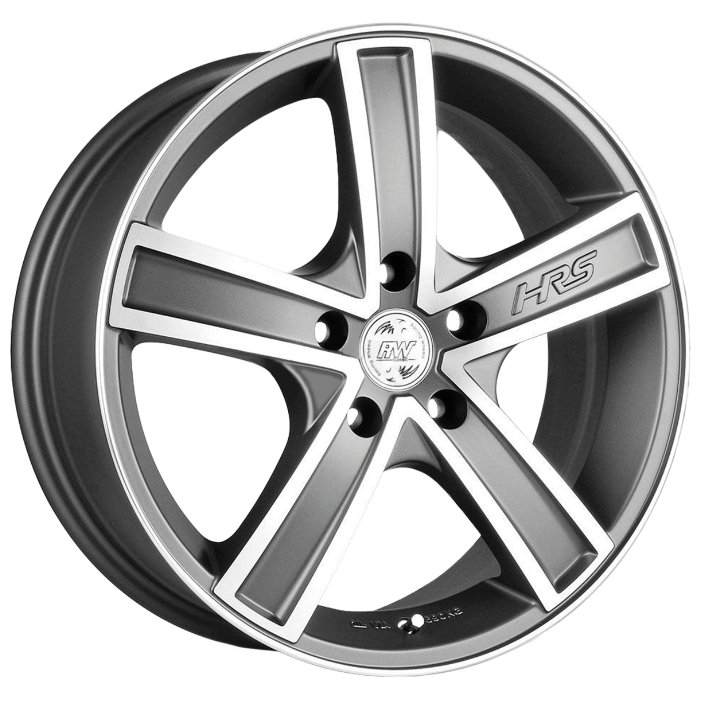 Подготовьте и предварительно замаскируйте новую дополнительную часть автомобиля для выполнения ремонтных работ. Используя программу подбора краски производителя и цветовую таблицу пигментов выберите необходимый вариант кодов краски и запишите в "Рабочей карте".Передайте ваш выбор эксперту и получите ваш цвет (базовую краску).     •   Для выполнения задания модуля, участник, на каждом этапе,         самостоятельно выбирает необходимый материал (база, грунт,         наполнитель, лак, добавки, отвердитель) согласно TDS         производителя материалов. Записывает наименование, кол-во,         процентное соотношение частей выбранного материала в "Рабочей         карте". Эксперт смешивает и выдает материал участнику всоответствии с данными записанными участником в "Рабочей карте".Нанести подложку методом мокрый по мокрому на всю поверхность детали. Эксперт должен оценить перед окраской Замаскируйте деталь для нанесения базовой окраски (согласно схеме задания). Макет задания разрабатывается отдельно, задается экспертом до начала соревнования.   Нанесите базовую краску и прозрачный лак на деталь согласно заданию.Сохранить все сухие отходы в контейнере для сухих отходов и все жидкие отходы в контейнере с жидким материалом!!!Критерии оценки.В данном разделе определены критерии оценки и количество начисляемых баллов (субъективные и объективные) в Таблице 2.Общее количество баллов задания/модуля по всем критериям оценки составляет – 25,0.Таблица 2.Субъективные оценки -__Не применимо_. 4. НЕОБХОДИМЫЕ ПРИЛОЖЕНИЯ.  № п/пНаименование модуляМаксимальный баллВремя на выполнение1Модуль A:Локальный ремонт на предварительно окрашенной детали. (светлый металлик)12,53,0 часа2Модуль B:Дизайн на предварительно окрашенной детали.12,53,0 часаРазделКритерийОценкиОценкиОценкиРазделКритерийСубъективная (если это применимо)ОбъективнаяОбщаяАЛокальный ремонт на предварительно окрашенной детали. (светлый металлик)          0     12,5     12,5ВДизайн на предварительно окрашенной детали.          0     12,5      12,5Итого = Итого =            0      25,0        25,0№ детали:Описание деталей.Деталь # 11Предварительно окрашенное передний бампер (светлый металлик) Деталь # 55Оригинальная новая деталь: диск колесный окрашенный